Supplemental List of Cloud Computing Occupations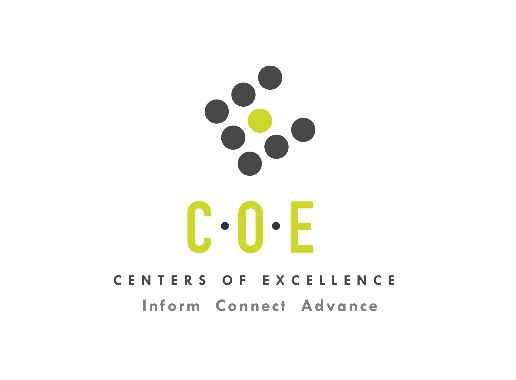 Occupation, description, and sample job titlesSource: O*NET Online.SOC CodeTitleDescriptionSample of Reported Job Titles15-1141Database AdministratorsAdminister, test, and implement computer databases, applying knowledge of database management systems. Coordinate changes to computer databases. May plan, coordinate, and implement security measures to safeguard computer databases.Data Architect, Database Administration Manager, Database Administrator (DBA), Database Analyst, Database Coordinator, Database Developer, Database Programmer, Information Systems Manager, Management Information Systems Director (MIS Director), System Administrator 15-1142Network and Computer Systems Administrators Install, configure, and support an organization's local area network (LAN), wide area network (WAN), and Internet systems or a segment of a network system. Monitor network to ensure network availability to all system users and may perform necessary maintenance to support network availability. May monitor and test Web site performance to ensure Web sites operate correctly and without interruption. May assist in network modeling, analysis, planning, and coordination between network and data communications hardware and software. May supervise computer user support specialists and computer network support specialists. May administer network security measures.Information Analyst, Information Systems Manager (IS Manager), Information Technology Specialist (IT Specialist), LAN Specialist (Local Area Network Specialist), Local Area Network Administrator (LAN Administrator), Network Administrator, Network Coordinator, Network Manager, Network Specialist, Systems Administrator 15-1122Information Security AnalystsPlan, implement, upgrade, or monitor security measures for the protection of computer networks and information. May ensure appropriate security controls are in place that will safeguard digital files and vital electronic infrastructure. May respond to computer security breaches and viruses.Data Security Administrator, Information Security Officer, Information Security Specialist, Information Systems Security Analyst, Information Systems Security Officer, Information Technology Security Analyst (IT Security Analyst), Information Technology Specialist, Network Security Analyst, Security Analyst, Systems Analyst15-1199.09Computer Network ArchitectsPlan, initiate, and manage information technology (IT) projects. Lead and guide the work of technical staff. Serve as liaison between business and technical aspects of projects. Plan project stages and assess business implications for each stage. Monitor progress to assure deadlines, standards, and cost targets are met.Cloud Product Director, Cybersecurity Project Manager, Data Center Product Director, Information Systems Project Manager (IS Project Manager), IT Developer (Information Technology Developer), IT Manager (Information Technology Manager), IT Program Manager (Information Technology Program Manager), IT Project Manager (Information Technology Project Manager), Scrum Master, Transition Program Manager